Band 2 – Test 3 Answers1.1 mark lost for each incorrect place22.£32                                  384 ml1 mark for 1/7 = £8 seen1 mark for 10% or 1% seen1 mark for each correct answer43.1 mark for each correct answer34.600 g of spaghetti180 g of bacon3 tablespoons of oil6 eggs75 g of cheese1 mark for 4 : 6 or x 1.5 seen1 mark for 2 quantities correct1 mark for all quantities correct35.Jim’s Store is best valueFood Mart  1 yoghurt = 36pJim’s Store  1 yoghurt = 35p1 mark for each piece of working1 mark for correct conclusion36.3 × 3 – 5 = 420 ÷ (12 – 2) = 27 + 8 ÷ 4 = 91 mark for each correct answer37.11.5Correct answer18.__120___                       ___150___1 and 120                       1 and 1502 and 60                        2 and 753 and 40                        3 and 504 and 30                        5 and 305 and 24                        6 and 256 and 20                        10 and 158 and 1510 and 12HCF = 301 mark for each list of factors1 mark for 3039.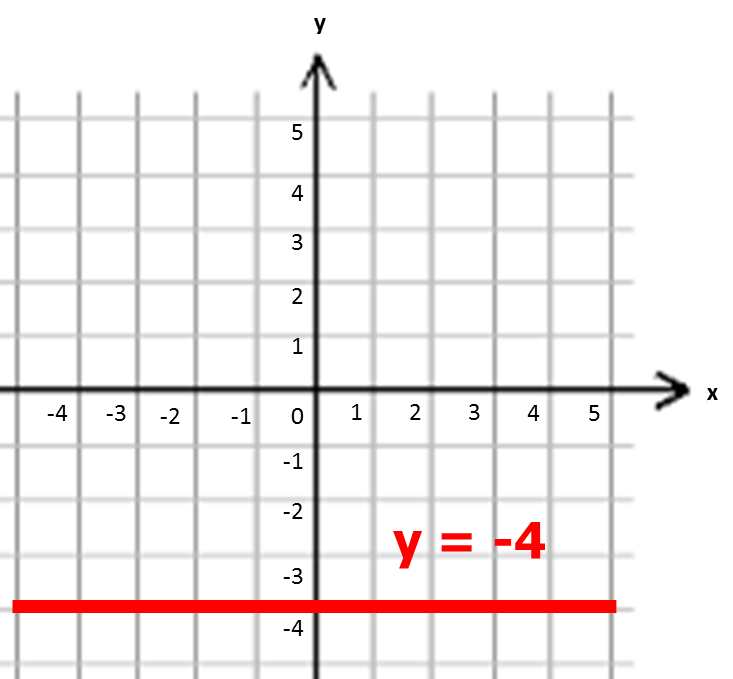 Correct answer110.6n - 41 mark for 6n1 mark for -4211.9x + y1 mark for x simplified correctly1 mark for y simplified correctly212.8 – 14 = -61 mark for 1 correct substitution1 mark for correct answer213.3a – 4 = 17      3a = 21         a = 71 mark for 3a = 211 mark for correct answer214.287º1 mark for 42 + 65 or 107 or 731 mark for correct answer215.Correct sketch1 mark for each length/angle given316.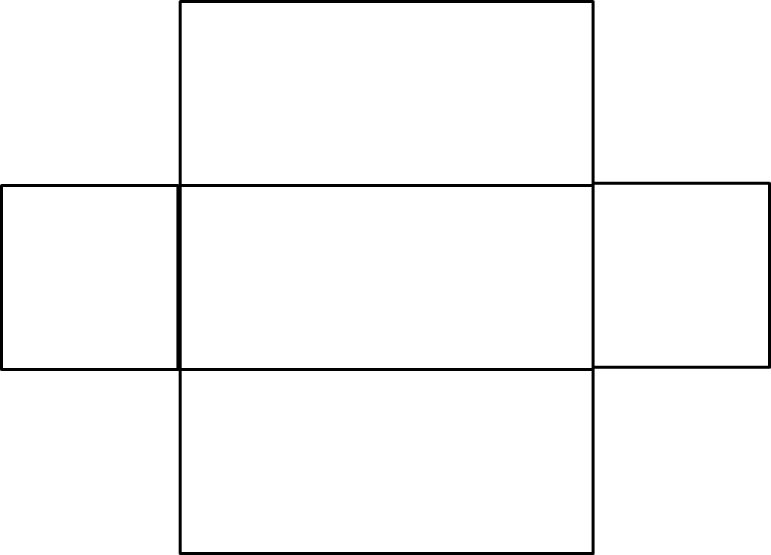 2 marks for correct net217.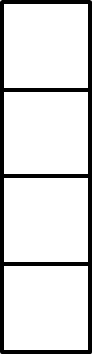 Correct answer218.½ x (2 + 6) x 3 = 12 cm²1 mark for correct working1 mark for correct answer219.9 x 1000 = 9000 mm³1 mark for 1000 seen1 mark for correct answer220.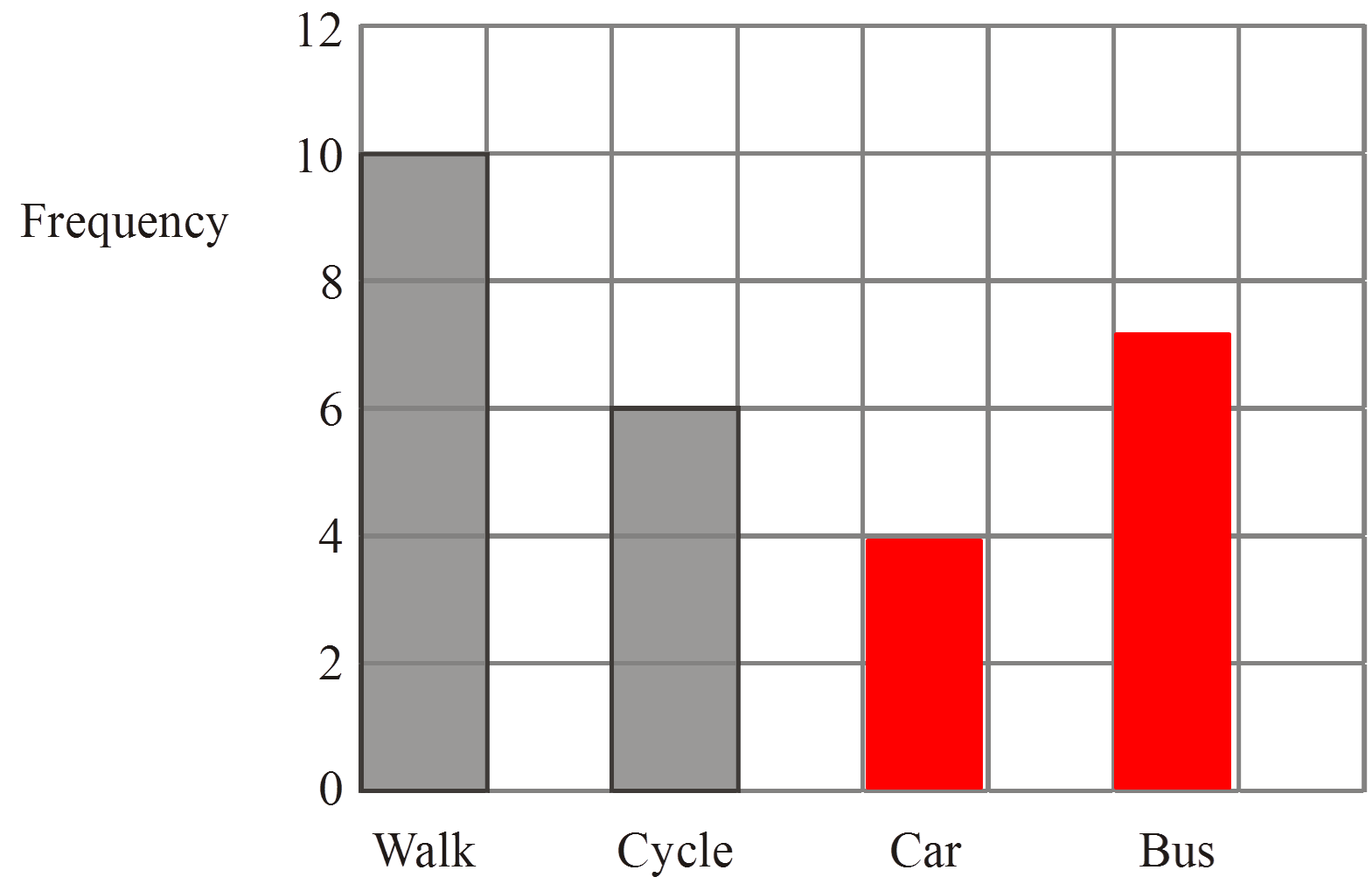 1 mark for each correct answer221.Mode = 0                     Mean = 2.81 mark for correct answer for mode1 mark for 28 ÷ 10 = 2.81 mark for correct answer for mean322.1 – (0.35 + 0.24 + 0.19) = 1 – 0.78 = 0.221 mark for 0.78 seen1 mark for correct answer223.2 marks for all correct1 mark lost for each incorrect2